  1.  Check service information for the specified procedures to follow to inspect and test      the A/C system operation.  Describe the procedures. ___________________________	__________________________________________________________________	__________________________________________________________________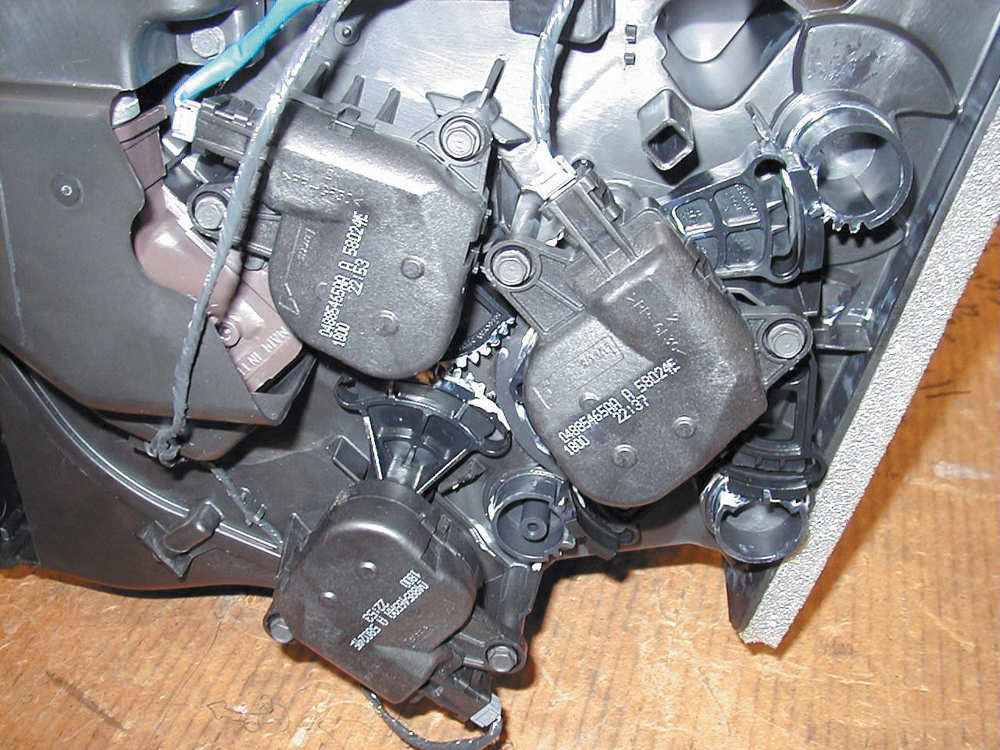   2.  What test equipment was specified to test the A/C system operation?  Check all that 	     apply.		  a.  DMM		  b.  Scan tool		  c.  Special tester (describe) ______________________________________					  d.  Other (describe) ____________________________________________  3.  Based on the test results, what is the needed action? ___________________________	     _____________________________________________________________________